Муниципальное бюджетное дошкольное образовательное учреждение муниципального образования город Краснодар «Детский сад комбинированного вида № 202»Даниелян Р.В., Левченко Н. Л.методическое пособиеРАЗВИТИЕ ЭМПАТИИ И ДРУЖЕСКИХ ОТНОШЕНИЙ У ДЕТЕЙ СТАРШЕГО ДОШКОЛЬНОГО ВОЗРАСТА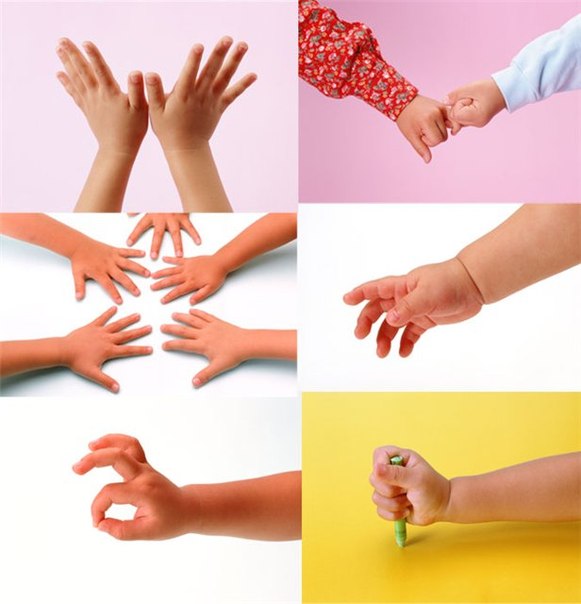 Краснодар 2016СодержаниеАктуальность проблемы. Большое значение в жизни людей играет общение. Личностное взаимодействие, совместная деятельность, взаимная симпатия, глубокая эмоциональная привязанность в дружбе - все это придает нравственную силу, социальную активность, уверенность в собственной необходимости для других. Как показывает практика, дошкольники не всегда находят адекватные способы установления отношений. Нередко между ними возникают конфликты, когда каждый отстаивает свое желание, не считаясь с желаниями сверстников. Невозможность самостоятельно разрешить конфликтную ситуацию вызывает у детей внутреннее дискомфортное состояние и негативные чувства. В ФГОС дошкольного образования одной из приоритетных задач является «охрана и укрепление физического и психического здоровья детей, в том числе их эмоционального благополучия».  Установление дружеских, доброжелательных взаимоотношений между детьми, способными эмоционально отзываться на переживания других, является одним из важных компонентов психического здоровья и  эмоционального благополучия дошкольников.Цель – формирование эмпатии и дружеских отношений у детей старшего дошкольного возраста.Задачи:развитие умения сочувствовать и сопереживать;развитие умения слушать и говорить;развитие умения взаимодействовать и  сотрудничать.Участники:дети  группы общего развития;дети с сенсорной депривацией  с высоким уровнем речевого развития; воспитатель.Структура занятий:Подготовительный этап.Задача: снять эмоциональное напряжение, настроить детей на предстоящую деятельность.Основной этап.Задачи:Развитие умения сочувствовать и сопереживать:определять по выражению лица и тела эмоциональное состояние собеседника;воспитывать умение поставить себя на место другого;терпимо относиться к чужим недостаткам;радоваться успехам других.Развитие умения слушать и говорить:воспитывать умение слушать, не перебивая собеседника;учиться вежливо общаться со сверстниками;Развитие умения сотрудничать:  развивать умение выражать интерес друг к другу и свое отношение к другим;  соотносить свои желания с общими интересами;  учиться выходить из конфликтных ситуаций приемлемым способом.Тематический план работыМетодические рекомендацииНа специальных занятиях, дети переживают эмоциональные состояния, вербализуют свои переживания, знакомятся с опытом сверстников. Существенным моментом в осознании детей своих эмоциональных реакций и состояний является поддержка их со стороны педагога. Поддерживая эмоциональную реакцию ребенка, педагог признает за ним право на данную эмоцию, адекватность реакции на данную ситуацию.Структура занятия представляет собой: 1 этап – подготовительнй, цель которого  настроить детей на предстоящую деятельность и снять эмоциональное напряжение.; 2 этап – основной, на котором проводятся игры, разыгрываются реальные ситуации и 3 этап – заключительный на котором важно закрепить положительные эмоции. Определение эффективности С целью определения эффективности проводимой работы с детьми используется педагогическое обследование дошкольников, в основе которого используется метод наблюдения. Результаты фиксируются по следующим критериям.Таблица. «Уровни проявления эмпатии»ЛитератураНифонтова О. В. Учим детей разрешать конфликт. – М.: ТЦ Сфера, 2011.Плотникова Н. В. Хочу и могу! Как научить дошкольника эффективному общению и позитивной самооценке. – СПб.: Речь, 2011.Фопель  К.  Как научить детей сотрудничать? Психологические игры и упражнения: Практическое пособие  /Пер. с нем.: В 4-х томах. Т. 1.— Москва: Генезис, 1998.— 160 с, ил.. Фопель  К.  Как научить детей сотрудничать? Психологические игры и упражнения: Практическое пособие  /Пер. с нем.; В 4-х томах. Т. 2.— Москва: Генезис, 1998.— 160 с: ил.Хухлаева О. В. Практические материалы для работы с детьми 3-9 лет. Психологические игры, упражнения, сказки. – М.: Генезис, 2013.Пояснительная записка3Литература13СЕНТЯБРЬОСТРОВОКЗНАКОМСТВАПедагогическое обследованиеСЕНТЯБРЬОСТРОВОКЗНАКОМСТВАИгра «Мое имя». Цель:Каждый участник говорит по кругу о том, какое звучание его имени ему больше нравится и какое не нравится. Как он хочет, чтобы его называли в группе.СЕНТЯБРЬОСТРОВОКЗНАКОМСТВАИгра «Давайте поздороваемся». Цель:Вначале говорим о разных способах приветствия, реально существующих и шуточных. Детям предлагается поздороваться плечами, спиной, рукой, носом, щекой, выдумать собственный необыкновенный способ приветствия и поздороваться им. СЕНТЯБРЬОСТРОВОКЗНАКОМСТВАИгра «Карусель».Цель: стимулировать интерес друг к другу.Детям предлагается посмотреть друг на друга и дать позитивное описание внешности соседа, например: «У тебя... красивые голубые глаза».СЕНТЯБРЬОСТРОВОКЗНАКОМСТВАРефлексия «Чему мы научились сегодня?»ОКТЯБРЬОСТРОВОК ЧУВСТВЗакончи предложение: «Я хочу…»ОКТЯБРЬОСТРОВОК ЧУВСТВИгра «На что похоже настроение?»Цель: расширять представления о себе.Детям предлагается рассказать о своем настроении. «На какое время года, природное явление, погоду похоже ваше настроение?». Например, «Мое настроение похоже на яркую радугу в небе».ОКТЯБРЬОСТРОВОК ЧУВСТВИгра «Передай чувство»Цель: учиться распознавать чувства.Дети садятся «цепочкой» (в затылок друг другу), подушечки пальцев ставят на спину впередисидящего ребенка. Ребенок, сидящий в конце «цепочки», загадывает какое-либо чувство и без слов – одними только движениями пальцев – передает его партнеру. Тот должен угадать это чувство и передать его следующему и т.п. При этом они вслух не произносят свои догадки. Когда «чувство» дойдет до первого ребенка, взрослый спрашивает его, какое чувство он получил, и сравнивает его с тем чувством, которое первоначально передавалось.ОКТЯБРЬОСТРОВОК ЧУВСТВИгра «Что я чувствую во время ссоры?»Цель: развивать умение анализировать чувства и переживания в конфликтной ситуации.Детям предлагается проанализировать конкретную конфликтную ситуацию, чувства и переживания ее участников.ОКТЯБРЬОСТРОВОК ЧУВСТВРефлексия «Чему мы научились сегодня?»НОЯБРЬОСТРОВОК ТИШИНЫ И ВНИМАНИЯЗакончи предложение: «Мне доставляет удовольствие…»НОЯБРЬОСТРОВОК ТИШИНЫ И ВНИМАНИЯИгра «Кто внимательнее?Цель: развивать умение слушать друг друга.Взрослый спрашивает детей о их любимых сказках и сказочных героях. После того, как все дети расскажут надо вспомнить у кого какие любимые сказки и герои. Ответы правильно  вспомнивших детей поощряются.НОЯБРЬОСТРОВОК ТИШИНЫ И ВНИМАНИЯИгра «Слушайте  внимательно».Цель: развивать внимательность, снять напряжение.Взрослый дает задание: «Поднимите руку те, кто: помогает маме, любит мороженое, ходит в басен, у кого есть брат, любит слушать музыку и т.д.НОЯБРЬОСТРОВОК ТИШИНЫ И ВНИМАНИЯИгра «Что изменилось?»Цель: развивать внимательность, наблюдательность необходимые для общения.Каждый ребенок по очереди становится водящим. Водящий выходит из комнаты. За это время в группе производится несколько изменений в одежде, прическе детей, можно пересесть на другое место (но не больше 2-3 изменений, которые должны быть видимыми). Задача водящего увидеть происшедшие изменения.НОЯБРЬОСТРОВОК ТИШИНЫ И ВНИМАНИЯРефлексия «Чему мы научились сегодня?»ДЕКАБРЬОСТРОВОК ВЕЖЛИВОСТИЗакончи предложение:  «Я самый хороший, потому что…»ДЕКАБРЬОСТРОВОК ВЕЖЛИВОСТИИгра «Вежливые слова»Цель: развивать навыки эффективного общения.Дети стоя в кругу бросают друг другу мяч и говорят вежливые выражения. Далее игра усложняется. Взрослый предлагает называть только слова приветствия, прощания, извинения, благодарности.ДЕКАБРЬОСТРОВОК ВЕЖЛИВОСТИИгра «Волшебный цветок доброты»Цель: развивать умение говорить друг другу комплименты.Дети по кругу передают цветок, делая при этом комплимент своему соседу. Сосед слушает и продолжает фразу. Например: «Да, а еще я сообразительный, умею красиво танцевать и т.д.»ДЕКАБРЬОСТРОВОК ВЕЖЛИВОСТИИгра Спина к спине».Цель: познакомить с правилами общения.Дети садятся спиной друг к другу. Задача – рассказать о своей любимой игрушке. Затем они делятся впечатлениями и своими ощущениями. Можно помочь им, задавая вопросы типа: «Было ли вам удобно?», «Не хотелось ли что-нибудь изменить?».  Подвести к выводу: если хочешь, чтобы тебя услышали, повернись к  другому лицом.ДЕКАБРЬОСТРОВОК ВЕЖЛИВОСТИРефлексия «Чему мы научились сегодня?»ЯНВАРЬОСТРОВОК ДОВЕРИЯЗакончи предложение: «Лучше всего я умею…»ЯНВАРЬОСТРОВОК ДОВЕРИЯИгра «Доверие».Цель: развивать умение чувствовать другого,  межличностное доверие.Дети выбирают «поводыря», задача которого в течение 5 минут водить группу с закрытыми глазами по комнате. Дети держат друг друга за плечи. После каждый описывает свои ощущения, степень доверия поводырю.ЯНВАРЬОСТРОВОК ДОВЕРИЯИгра «Качели».Цель: формировать доверие. Дети разбиваются на пары. Один ребенок садится в позу зародыша. Второй ребенок встает сзади, кладет руки на плечи сидящему и начинает его покачивать как качели. Ритм медленный, движения плавные.ЯНВАРЬОСТРОВОК ДОВЕРИЯИгра «Помоги другу, или самая дружная пара».Цель: формировать отношение доверия. Дети делятся на пары. На полу между двумя стульями раскладываются крупные игрушки. Одному ребенку из пары завязывают глаза, а другой должен провести партнера от одного стула к другому так, чтобы ни одна игрушка не была сбита.ЯНВАРЬОСТРОВОК ДОВЕРИЯРефлексия «Чему мы научились сегодня?»ФЕВРАЛЬ   ОСТРОВОК ЭМПАТИИЗакончи предложение: «Я радуюсь, когда…»ФЕВРАЛЬ   ОСТРОВОК ЭМПАТИИИгра «Встань на его место»Цель: развивать способность к эмоциональной децентрации.Детям предъявляются жизненные ситуации, например,  ребенок разбил вазу, ребята не хотят играть с малышом и т.д. Предлагается угадать чувства героев ситуации.ФЕВРАЛЬ   ОСТРОВОК ЭМПАТИИИгра «Я тебя понимаю». Цель: содействовать развитию эмпатии, понимания других людей  и самих себя.Ребенок садится на стул в центр круга  и рассказывает какой либо случай, который с ним произошел. остальным нужно догадаться, какое чувство испытывал при этом ребенок. Потом дети по очереди подходят к нему и, глядя ему в глаза, произносят: «Я понимаю тебя, ты чувствовал…»ФЕВРАЛЬ   ОСТРОВОК ЭМПАТИИИгра «Ты мне нравишься» Цель: развивать способность видеть хорошее в других.Взрослый бросает мяч кому-нибудь из детей и говорит: «Ты мне нравишься, потому что…». Выслушав обращенные к нему слова, ребенок бросает мяч другому и говорит: «Ты мне нравишься…» и т.д.ФЕВРАЛЬ   ОСТРОВОК ЭМПАТИИРефлексия «Чему мы научились сегодня?»МАРТОСТРОВОК  НЕДОРАЗУ-МЕНИЙЗакончи предложение: «Я похож на…»МАРТОСТРОВОК  НЕДОРАЗУ-МЕНИЙИгра «Толкалки»Цель: формирование способов отреагирования гнева.Дети разбиваются на пары, становятся лицом друг к другу. По сигналу взрослого начинают толкать своего партнера ладонями, стараясь сдвинуть  его с места. По сигналу «Стоп!» все должны остановитьсяМАРТОСТРОВОК  НЕДОРАЗУ-МЕНИЙИгра «Путаница».Цель: поддерживать единство.Выбирается считалкой водящий. Он выходит из комнаты. Остальные дети берутся за руки и образуют круг. не разжимая рук, они начинают запутываться – кто как умеет. Когда образовалась путаница, водящий заходит в комнату и распутывает, так же , не разнимая детей.МАРТОСТРОВОК  НЕДОРАЗУ-МЕНИЙИгра «Упрямые козы».Цель: учить выходить из конфликтных ситуаций.Разбившись на пары, дети проигрывают сюжет узбекской народной сказки «Упрямые козы». Затем каждая пара находит и проигрывает позитивный вариант решения. Взрослый обращает внимание детей на разные возможные варианты разрешения конфликтных ситуаций.МАРТОСТРОВОК  НЕДОРАЗУ-МЕНИЙРефлексия «Чему мы научились сегодня?»АПРЕЛЬОСТРОВОК ВЗАИМО-ДЕЙСТВИЯЗакончи предложение: «Мне нравится, когда…»АПРЕЛЬОСТРОВОК ВЗАИМО-ДЕЙСТВИЯИгра «Три зверя»Цель: учить детей позициям взаимодействия».Взрослый предлагает одним детям изобразить какое либо животное в позиции «командира», «взрослого», «ребенка» (доминирование, подчинение, равенство). Другие – должны отгадать какое это животное, обратив при этом на позицию взаимодействия.АПРЕЛЬОСТРОВОК ВЗАИМО-ДЕЙСТВИЯКоллективный рисунок «Наш детский сад»Цель: развитие навыков совместной деятельности, умения договариваться.Детям предлагается на одном большом листе бумаги нарисовать свою группу в детском саду. Каждый рисует то, что хочет.АПРЕЛЬОСТРОВОК ВЗАИМО-ДЕЙСТВИЯИгра «Рисуем домик».Цель:развивать навыки взаимодействия, сотрудничества.Детям в парах предлагается нарисовать на одном листе бумаги, с одним набором цветных карандашей общий домик и сочинить историю про жителей этого дома.АПРЕЛЬОСТРОВОК ВЗАИМО-ДЕЙСТВИЯРефлексия «Чему мы научились сегодня?»МАЙОСТРОВОК ПРИМЕРЕНИЯЗакончи предложение: «Меня любят, потому что я…»МАЙОСТРОВОК ПРИМЕРЕНИЯИгра «Сладкая проблема» 
Цель: научить детей решать небольшие проблемы путем переговоров, принимать совместные решения, отказываться от быстрого решения проблемы в свою пользу.Дети выбирают себе партнера и садятся в пары, у каждого по одному печенью и по одной салфетке. Дается следующее задание: печенье может получить только тот, чей партнер добровольно откажется и отдаст его. Если согласие получено, то печенье можно взять. МАЙОСТРОВОК ПРИМЕРЕНИЯИгра «Руки знакомятся. Руки ссорятся. Руки мирятся».Цель:развивать умение выражать свои чувства и понимать чувства другого через прикосновение.Дети сидят в парах с закрытыми глазами друг напротив друга на расстоянии вытянутой руки. Взрослый дает задания: познакомиться руками, поссориться, помириться руками.МАЙОСТРОВОК ПРИМЕРЕНИЯИгра «Коврик мира». 
Цель: научить детей стратегии переговоров и дискуссий в разрешении конфликтов в группе. Для игры необходим кусок ткани размером 90х150см или мягкий коврик такого же размера, фломастеры, клей, блестки, бисер, цветные пуговицы, все, что может понадобиться для оформления декорации. Взрослый предлагает его украсить и как только возникнет спор, «противники» могут сесть на «коврик мира» и поговорить друг с другом так, чтобы найти путь мирного решения своей проблемыМАЙОСТРОВОК ПРИМЕРЕНИЯРефлексия «Чему мы научились сегодня?»ИЮНЬОСТРОВОК ДРУЖБЫ И РАДОСТИЗакончи предложение: «У меня много друзей, потому что я…»Цель: учиться видеть и перечислять положительные качества характера.Детям предлагается перечислить положительные качества характера которые есть  у доброжелательного и общительного человекаИЮНЬОСТРОВОК ДРУЖБЫ И РАДОСТИСовместный рисунок «Я и мои друзья»Цель: учиться договариваться при совместном рисовании.Детям предлагается самим разбиться на пары и договориться, что они будут рисовать на эту тему.ИЮНЬОСТРОВОК ДРУЖБЫ И РАДОСТИПедагогическое обследованиеУровни КритерииВысокийпонимание ситуации,проявление адекватных чувств, выражение стремления к содействию.Среднийпонимание происходящих событий,проявление эмоциональной отзывчивости, отсутствие взаимодействия и с другими детьми.Низкийпонимание происходящих событий,отсутствие адекватных чувств и переживаний,отсутствие взаимодействия и с другими детьми.